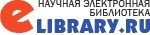 Библиографический список статей по теме ВКР«Познавательное развитие детей 5-6 лет в процессе организации и проведения экспериментов в проекте «Удивительный мир»»1. Абдулшехидова Х.Э. Развитие познавательной активности старших дошкольников средствами опытно-экспериментальной деятельности  / Х.Э. Абдулшехидова // Известия Чеченского государственного педагогического института. – 2019. -   
Т.: 25. - № 3 (27). – С.: 37-39. https://www.elibrary.ru/item.asp?id=22909875 2. Гордиенко Н.В., Опара Н.В. Современные образовательные технологии как средство развития познавательной сферы старших дошкольников / Н.В. Гордиенко, Н.В. Опара // Тенденции развития науки и образования. – 2019. - № 55-8. – С.: 33-35. https://www.elibrary.ru/download/elibrary_41663166_13765237.pdf 3. Лысенкова О.К. Развитие познавательной активности дошкольников в процессе экспериментирования: исследование свойств песка в старшей группе детского сада  /   О.К. Лысенкова  // Традиции и новации в дошкольном образовании. – 2019. -   № 2 (10). – С.: 27-29. - https://www.elibrary.ru/download/elibrary_38226271_81085336.pdf4. Рыжова Н.А. Развитие познавательной активности старших дошкольников посредством экспериментирования / Н.А. Рыжова // Высокие технологии, наука и образование: актуальные вопросы, достижения и инновации:
сб. статей V Всероссийской науч.-практ. конф. 
(Пенза, 2020) – Пенза, 2020. – С.: 218-220.  https://www.elibrary.ru/download/elibrary_42309695_89934823.pdf5. Усова Н.И., Колесниченко А.С. Песочная арт-терапия как средство развития познавательного интереса у детей старшего дошкольного возраста / Н.И. Усова, А.С. Колесниченко // Аллея науки. – 2019. -  Т.: 2. - № 2 (29). – С.: 775-780.- https://www.elibrary.ru/download/elibrary_37256024_83631417.pdf 6. Чобан-Пилецкая А.М. Развитие познавательного интереса дошкольников посредством игр-экспериментов / А.М. Чобан-Пилецкая // Тенденции развития науки и образования. – 2019. - № 55-8. – С.: 33-35.  https://www.elibrary.ru/download/elibrary_41496434_27010629.pdf Библиографический список подготовили сотрудники  ФБ ИСПО учебного корпуса "Колледж Измайлово"Т.В.Вильданова, О.В.Фоменко,оформила зав. отд.обслуживания М.В. Москалева 